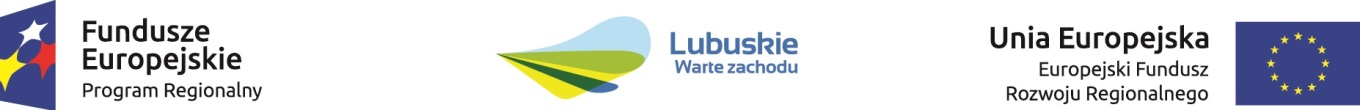 OR.273.3.2021Dokument składany na wezwanie zamawiającegoZałącznik nr 8 do SWZWykaz narzędzi ( pojazdów)Ja / My niżej podpisany / -ni:……………………………………………...................................................................................działając w imieniu i na rzecz …………………………………………………………………………………………………........................................................…………………………………………………………………………………………………..........................................................(nazwa i dokładny adres Wykonawcy, w przypadku składania oferty przez podmioty występujące wspólnie należy podać nazwy i adresy wszystkich wspólników spółki cywilnej lub członków konsorcjum)składając ofertę w postępowaniu o udzielenie zamówienia publicznego prowadzonym w trybie podstawowym bez negocjacji (art. 275 pkt 1) ustawy Pzp) pn. „Przeprowadzenie kursu na prawo jazdy kategorii B dla uczniów Centrum Kształcenia Zawodowego i Ustawicznego w Sulechowie” oświadczam / -y, że:Wykonawca musi wykazać, że :dysponujemy co najmniej 4 (czteroma) samochodami nie starszymi jak 6 lat od daty pierwszej rejestracji pojazdu i przeznaczonymi do nauki prawa jazdy kategorii BUWAGA: 	1. ww. elementy wykazu należy uzupełnić na podstawie danych z dowodu rejestracyjnego pojazdu.2. narzędzia (pojazdy), którymi dysponuje lub będzie dysponował Wykonawca na etapie realizacji zamówienia ponad wymagania minimalne muszą również zostać wymienione w niniejszym wykazie.	 
 …………………….………. (miejscowość), dnia ………….……. r. ............................................podpis osoby uprawnionej do składania oświadczeń woli w imieniu WykonawcyLp.Marka/model pojazduNr rejestracyjny pojazduNr identyfikacyjny pojazdu 
(nr VIN)Data pierwszej rejestracji pojazduPodstawa do dysponowania (np. własność, dzierżawa, użyczenie)1.2.3.4.